Gladstone Hash House Harriers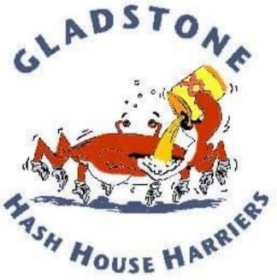 Rego Form 2222 RUN 28TH-30th June 2024Where : CAMP AKUNA Pike Crossing Rd Banaraby( Lake Awoonga Rd turnoff)REGO $90 by 1 June 24☆ $100 after ☆$80 Non DrinkerHash Name............................................Real Name............................................. 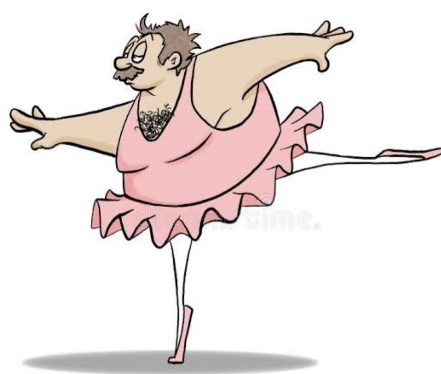 Hash CLUB.............................................Phone.............................Email................................................ Grog Preference: Beer:   Mid □        Heavy □      Zero □Wine: White □   Red □   Food  Allergies...................................................Shirt Size................................Friday Early Arrival..................Payments to Gladstone Hash House Harriers   BSB 734-126 Acc  071-093 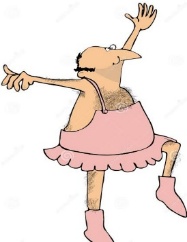 Send payment  Remit/Rego to email gladstonehashouseharriers@gmail.com Other useless informationSign on 12 noon Run 1.30pmIncludes SAT Lunch Dinner Sun Beaky Run   Thrilling Entertainment Draw into POT of GoldFriday Early arrivals : Camp Site Covered.   Pay for Beer /Wine $3 or BYO. Nosh Available for Fri Dinner SAT Breaky $10 ppAccommodation : Tent Swag Caravan or Doss in Dormitory (no mattresses)Other Accommodation available at Lake Awoonga CAMP or  Awoogna Gateway Lodge (6km from Venue)Theme : Best Dressed Tutu on run otherwise you’ll look like an idiot?NO sprogs  brats or dogs! 18+Contact Bit Rusty: 0473653095 Ding Dong : 04076506168  Seimens:0437628338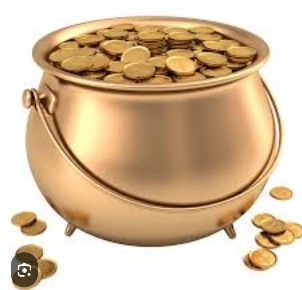 